Leerperiode 2  SLB 									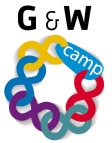 Reflecteren is terugkijken op wat je gedaan en – vooral – wat je ervan geleerd hebt. Reflecteren is een goede manier van leren. Leren van fouten en ervaringen. Reflecteren is een vaardigheid die als belangrijk geldt voor je studie en beroep. Bij reflectie gaat het om vragen als; Wat wilde ik leren en hoe heb ik het aangepakt? Welke positieve en negatieve leermomenten heb ik daarbij gehad? Wat voelde ik daarbij? ( teleurstelling, moedeloosheid, trots) Wat heeft me het meest geholpen? Wat heeft me belemmerd? Wat ga ik de volgende keer anders doen? Niet iedereen reflecteert uit zichzelf. Veel mensen vinden het gezeur, ze vinden het opdoen van ervaringen al voldoende en denken als ik het maar vaak doe dan leer ik het wel. Je kunt niet het risico lopen dat er een baby van de commode valt omdat je aan het oefenen bent. Je moet heel goed nadenken over je handelen maar ook achteraf nadenken over je handelen (heb je het wel op de juiste manier gedaan, had het anders gekund etc). 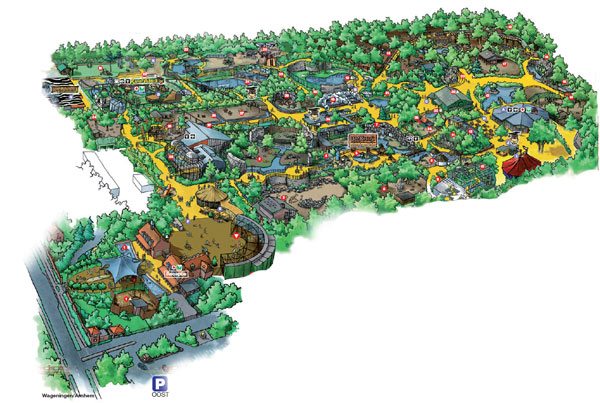 Titel opdracht:Reflecteren wat is dat? DierentuinOpdracht nr. 2-2ABehorend bij:Studievaardigheid      Studievaardigheid      Bewaren in:Portfolio ontwikkelingsgericht Portfolio ontwikkelingsgericht Planning:Week 2 leerperiode 2Week 2 leerperiode 2Opdracht:- Maak groepjes van 4 studenten. Als jouw groepje een dierentuin was, welk dier zou jij dan zijn? En waar stond je hok? Of liep je vrij rond? En welke andere dieren( dus jouw groepsgenoten) zijn er nog meer in deze tuin?  
Maak een beschrijving eerst individueel en bespreek de uitkomsten hiervan in de leergroep. * bespreek de overeenkomsten en verschillen in de leergroep * geef een korte samenvatting in de grote groep.* denk erom: geef geen kleuring ofwel goed-fout aan de gevonden dieren !!! 